The Riverview WeeklyInformation on events, workshops, and services at 277Q and in the communityClick on the links for detailswhat’s happening at 277QNovember 20, 10am-12pm: Navigating the System for People with Developmental Disabilities - 277Q@777 WoodsideNovember 21, 9:45am: Parents’ Association Meeting - 277Q@290Request a Translation of your Child’s IEP: Spanish/Chinese/Korean/Arabic/Bengali/Urdu/Russian/French/Creolewhat’s happening at D75/Department of EducationNobember 18 / December 2: Social Security Benefits: Information WorkshopsNovember 14: D75 Community Council meetingNovember 17: Chinese Family Forum / 華人家庭討論會November 18: Introducation to Travel TrainingNovember 20: Legal Guardianship WorkshopNovember 20: EmpoweredNYC: Financial Empowerment for Individuals with DisabilitiesNovember 23: Saturday Movie Morning: Frozen IIOctober-December: D75 Pre-Travel Training Program Pre-Travel Training Registraion FormDecember 4: support group for parents December 5: District 75 Family Night at the Theaterwhat’s happening in the communityNovember 17: Ready to Ride Family Event - NYC Transit Museum November 17: Autism-friendly performance of Disney's FrozenNovember 18: Everything Autism: Fair and ConferenceFall 2019: Commonpoint Queens - Little Neck ClassesContact the Parents’ AssociationIngrid Caicedo, president 277qpa@gmail.com PA Facebook groupRemind App - enviar un mensaje de texto al PAfor more Visit our online calendar at TheRiverviewSchool.com and check us out on twitter @P277Q_ and Instagram 277qtheriverviewschool  _____________________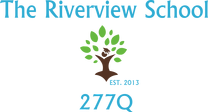 El Riverview SemanalInformación sobre eventos, talleres y servicios en 277Q y en la comunidadHaga clic en los enlaces para los detallesque está pasando en 277Q20 de noviembre, 10am-12pm: Navegando el sistema para personas con discapacidades del desarrollo - 277 @777 Woodside21 noviembre, 9:45am Reunión de la asociación de padres - 277Q@290Solicite una traducción del IEP de su hijoqué está pasando en el D75/Departamento de Educación19 noviembre / 2 diciembre: Beneficios del Seguro Social: Taller de información12 noviembre: Grupo de apoyo para padres (en ingles)17 noviembre: Foro familiar chino18 noviembre: Introducción al entrenamiento de viaje20 noviembre: Taller de tutela legal20 noviembre:  EmpoweredNYC: Empoderamiento Financiero para personas con discapacidades23 noviembre: Sábado película en la mañana: Frozen IIoctubre-diciembre: D75 programa de entrenamiento pre-viajeentrenamiento pre-viaje formulario de registro 4 diciembre: D75 Reunión del Consejo Comunitario5 diciembre: Distrito 75 Noche familiar en el teatroqué está pasando en la comunidad17 noviembre: Listo para viajar- NYC Transit Museum:  17 noviembre: Actuación amigable con el autismo de la producción de Disney de Frozen18 noviembre:Todo autismo: feria y conferenciaOtoño 2019: Commonpoint Queens - Little Neck Clasescomuníquese con la Asociación de Padres de 277Q (PA)Ingrid Caicedo, presidenta 277qpa@gmail.com PA Facebook groupRemind App - enviar un mensaje de texto al PApara más Visite nuestro calendario en línea en TheRiverviewSchool.com y visítenos en twitter @P277Q_ e Instagram 277qtheriverviewschool